Registrierung zur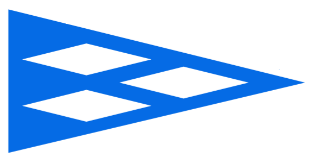 
Veranstalter: Skipper-Gilde-Schwaben e.V.
Veranstaltungsdatum: 
Revier: Mooswaldsee; GünzburgHaftungsausschluss – Haftungsbegrenzung- UnterwerfungsklauselDie Verantwortung für die Entscheidung eines Bootsführers, an einer Wettfahrt teilzunehmen oder sie fortzusetzen, liegt allein bei ihm, er übernimmt insoweit auch die Verantwortung für seine Mannschaft. Der Bootsführer ist für die Eignung und das richtige seemännische Verhalten seiner Crew sowie für die Eignung und den verkehrssicheren Zustand des gemeldeten Bootes verantwortlich.	
Der Veranstalter ist berechtigt, in Fällen höherer Gewalt oder aufgrund behördlicher Anordnungen oder aus Sicherheitsgründen, Änderungen in der Durchführung der Veranstaltung vorzunehmen oder die Veranstaltung abzusagen. In diesen Fällen besteht keine Schadenersatzverpflichtung des Veranstalters gegenüber dem Teilnehmer, sofern der Veranstalter den Grund für die Änderung oder Absage nicht vorsätzlich oder grob fahrlässig herbeigeführt hat.	
Eine Haftung des Veranstalters, gleich aus welchem Rechtsgrund, für Sach- und Vermögensschäden jeder Art und deren Folgen, die dem Teilnehmer während oder im Zusammenhang mit der Teilnahme an der Veranstaltung durch ein Verhalten des Veranstalters, seiner Vertreter, Erfüllungsgehilfen oder Beauftragten entstehen, ist bei der Verletzung von Pflichten, die nicht Haupt-/bzw. vertragswesentliche Pflichten (Kardinalpflichten) sind, beschränkt auf Schäden, die vorsätzlich oder grob fahrlässig verursacht wurden. Bei der Verletzung von Kardinalpflichten ist die Haftung des Veranstalters in Fällen einfacher Fahrlässigkeit beschränkt auf vorhersehbare, typischerweise eintretende Schäden. Soweit die Schadenersatzhaftung des Veranstalters ausgeschlossen oder eingeschränkt ist, befreit der Teilnehmer von der persönlichen Schadenersatzhaftung auch die Angestellten - Arbeitnehmer und Mitarbeiter - Vertreter, Erfüllungsgehilfen, Sponsoren und Personen, die Schlepp-, Sicherungs-, oder Bergungsfahrzeuge bereitstellen, führen oder bei deren Einsatz behilflich sind, sowie auch alle anderen Personen, denen im Zusammenhang mit der Durchführung der Veranstaltung ein Auftrag erteilt worden ist.	
Die gültigen Wettfahrtregeln der ISAF inkl. der Zusätze des DSV, die Ordnungsvorschriften Regattasegeln und das Verbandsrecht des DSV, die Klassenvorschriften sowie die Vorschriften der Ausschreibung und Segelanweisung sind einzuhalten und werden ausdrücklich anerkannt.	
Es gilt das Recht der Bundesrepublik Deutschland.Einverständniserklärung in die Erhebung und Verarbeitung von Daten durch die Skipper-Gilde-Schwaben e.V.Hiermit erklärt sich die teilnehmende Person einverstanden, dass zum Zwecke der Organisation und Durchführung dieser Regatta wettkampfrelevante personenbezogene Daten (Name, Adresse, Telefonnummer Mobil/Festnetz, E-Mailadresse, Vereinszugehörigkeit) erhoben, verarbeitet und genutzt werden. Sie willigt ebenfalls in die Veröffentlichung der Start- und Ergebnislisten sowie, evtl. Fotos vom Wettkampf und derSiegerehrung in Aushängen, im Internet und in sozialen Medien ein.	
Diese Daten werden auf dem vereinsinternen Computer gespeichert und können nur von Berechtigten eingesehen und verarbeitet werden. Wir versichern hiermit, dass die von uns durchgeführte EDV auf der Grundlage geltender Gesetze erfolgt und für das Zustandekommen der Regatta notwendig ist. Eine automatische Löschung erfolgt am Ende der Saison, insofern entsprechende Daten nicht mehr benötigt werden oder eine weitere Teilnahme in der nächsten Saison nicht ersichtlich ist.	
Der Unterzeichnende hat das Recht, diese Einwilligung jederzeit ohne Angabe einer Begründung zu widerrufen. Weiterhin können erhobene Daten bei Bedarf korrigiert, gelöscht oder deren Erhebung eingeschränkt werden. Auf Anfrage können Sie unter der Vereinsadresse eine detaillierte Auskunft über den Umfang der von uns vorgenommenen Datenerhebung verlangen. Auch kann eine Datenübertragung angefordert werden, sollte der Unterzeichnende eine Übertragung seiner Daten an eine dritte Stelle wünschen.	
Der Unterzeichnende hat das Recht, dieser Einwilligungserklärung nicht zuzustimmen – da unser Dienst jedoch auf die Erhebung und Verarbeitung genannter Daten angewiesen ist, würde eine Nichtunterzeichnung eine Teilnahme an der Regatta ausschließen.
STEUERMANN
Vor- und Nachname*:		Straße, Hausnummer*:		 
PLZ, Ort*:		 Tel.-Nr. (Privat):		 Tel.-Nr. (Mobil):		 E-Mailadresse:		 Bootsklasse*:		Segelnummer*:		 Verein*:		 * PflichtfeldDurch die Unterschrift erklärt der Unterzeichnende sein Einverständnis bzgl. des Haftungsausschlusses, der Haftungsbeschränkung und der Unterwerfungsklausel.	
Zudem versichert sich der Unterzeichnende, der Erhebung und der Verarbeitung seiner Daten durch die Skipper-Gilde-Schwaben e.V. zuzustimmen und über seine Rechte belehrt worden zu sein:, 
Ort, Datum__________________________________________
Unterschrift des Seglers__________________________________________
Bei Minderjährigen: Unterschrift des/der Erziehungsberechtigten
STEUERMANN
Vor- und Nachname*:		Straße, Hausnummer*:		 
PLZ, Ort*:		 Tel.-Nr. (Privat):		 Tel.-Nr. (Mobil):		 E-Mailadresse:		 Bootsklasse*:		Segelnummer*:		 Verein*:		 * PflichtfeldDurch die Unterschrift erklärt der Unterzeichnende sein Einverständnis bzgl. des Haftungsausschlusses, der Haftungsbeschränkung und der Unterwerfungsklausel.	
Zudem versichert sich der Unterzeichnende, der Erhebung und der Verarbeitung seiner Daten durch die Skipper-Gilde-Schwaben e.V. zuzustimmen und über seine Rechte belehrt worden zu sein:, 
Ort, Datum__________________________________________
Unterschrift des Seglers__________________________________________
Bei Minderjährigen: Unterschrift des/der ErziehungsberechtigtenVORSCHOTER 1: Vor- und Nachname*:		Straße, Hausnummer*:		 
PLZ, Ort*:		 Tel.-Nr. (Privat):		 Tel.-Nr. (Mobil):		 E-Mailadresse:		 * PflichtfeldDurch die Unterschrift erklärt der Unterzeichnende sein Einverständnis bzgl. des Haftungsausschlusses, der Haftungsbeschränkung und der Unterwerfungsklausel.	
Zudem versichert sich der Unterzeichnende, der Erhebung und der Verarbeitung seiner Daten durch die Skipper-Gilde-Schwaben e.V. zuzustimmen und über seine Rechte belehrt worden zu sein:, 
Ort, Datum__________________________________________
Unterschrift des Seglers__________________________________________
Bei Minderjährigen: Unterschrift des/der ErziehungsberechtigtenVORSCHOTER 1: Vor- und Nachname*:		Straße, Hausnummer*:		 
PLZ, Ort*:		 Tel.-Nr. (Privat):		 Tel.-Nr. (Mobil):		 E-Mailadresse:		 * PflichtfeldDurch die Unterschrift erklärt der Unterzeichnende sein Einverständnis bzgl. des Haftungsausschlusses, der Haftungsbeschränkung und der Unterwerfungsklausel.	
Zudem versichert sich der Unterzeichnende, der Erhebung und der Verarbeitung seiner Daten durch die Skipper-Gilde-Schwaben e.V. zuzustimmen und über seine Rechte belehrt worden zu sein:, 
Ort, Datum__________________________________________
Unterschrift des Seglers__________________________________________
Bei Minderjährigen: Unterschrift des/der ErziehungsberechtigtenVORSCHOTER 1: Vor- und Nachname*:		Straße, Hausnummer*:		 
PLZ, Ort*:		 Tel.-Nr. (Privat):		 Tel.-Nr. (Mobil):		 E-Mailadresse:		 * PflichtfeldDurch die Unterschrift erklärt der Unterzeichnende sein Einverständnis bzgl. des Haftungsausschlusses, der Haftungsbeschränkung und der Unterwerfungsklausel.	
Zudem versichert sich der Unterzeichnende, der Erhebung und der Verarbeitung seiner Daten durch die Skipper-Gilde-Schwaben e.V. zuzustimmen und über seine Rechte belehrt worden zu sein:, 
Ort, Datum__________________________________________
Unterschrift des Seglers__________________________________________
Bei Minderjährigen: Unterschrift des/der ErziehungsberechtigtenVORSCHOTER 2:Vor- und Nachname*:		Straße, Hausnummer*:		 
PLZ, Ort*:		 Tel.-Nr. (Privat):		 Tel.-Nr. (Mobil):		 E-Mailadresse:		 * PflichtfeldDurch die Unterschrift erklärt der Unterzeichnende sein Einverständnis bzgl. des Haftungsausschlusses, der Haftungsbeschränkung und der Unterwerfungsklausel.	
Zudem versichert sich der Unterzeichnende, der Erhebung und der Verarbeitung seiner Daten durch die Skipper-Gilde-Schwaben e.V. zuzustimmen und über seine Rechte belehrt worden zu sein:, 
Ort, Datum__________________________________________
Unterschrift des Seglers__________________________________________
Bei Minderjährigen: Unterschrift des/der Erziehungsberechtigten